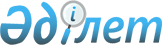 Об организации и обеспечении проведения очередного призыва граждан на срочную воинскую службу в апреле-июне и октябре-декабре 2012 года
					
			Утративший силу
			
			
		
					Постановление акимата города Аркалыка Костанайской области от 17 апреля 2012 года № 196. Зарегистрировано Управлением юстиции города Аркалыка Костанайской области 18 апреля 2012 года № 9-3-167. Утратило силу постановлением акимата города Аркалыка Костанайской области от 19 марта 2013 года № 156

      Сноска. Утратило силу постановлением акимата города Аркалыка Костанайской области от 19.03.2013 № 156.      В соответствии с Законом Республики Казахстан от 16 февраля 2012 года "О воинской службе и статусе военнослужащих", Указом Президента Республики Казахстан от 01 марта 2012 года № 274 "Об увольнении в запас военнослужащих срочной воинской службы, выслуживших установленный срок воинской службы, и очередном призыве граждан Республики Казахстан на срочную воинскую службу в апреле-июне и октябре-декабре 2012 года", акимат города Аркалыка ПОСТАНОВЛЯЕТ:



      1. Организовать и обеспечить проведение призыва граждан на срочную воинскую службу в Вооруженные Силы Республики Казахстан, Внутренние войска Министерства внутренних дел Республики Казахстан, Комитет национальной безопасности Республики Казахстан, Республиканскую гвардию Республики Казахстан, Министерство по чрезвычайным ситуациям Республики Казахстан в апреле – июне и октябре – декабре 2012 года через государственное учреждение "Отдел по делам обороны города Аркалык Костанайской области" (по согласованию).



      2. Рекомендовать государственному учреждению "Управление внутренних дел города Аркалыка Департамента внутренних дел Костанайской области Министерства внутренних дел Республики Казахстан" (по согласованию) в период проведения призыва и отправки команд:



      1) в пределах своей компетенции осуществлять розыск лиц, уклоняющихся от выполнения воинской обязанности;



      2) обеспечить охрану общественного порядка на городском сборном пункте при отправке и убытии призывников на областной сборный пункт в город Костанай.



      3. Контроль за исполнением данного постановления возложить на исполняющего обязанности заместителя акима города Маметекова Е.Ж.



      4. Настоящее постановление вводится в действие после дня его первого официального опубликования и распространяется на отношения, возникшие с 1 апреля 2012 года.      Аким

      города Аркалыка                            Т. Тулеубаев      СОГЛАСОВАНО:      Начальник государственного учреждения

      "Отдел по делам обороны города Аркалык

      Костанайской области"

      ________________ С. Жаркин      Начальник государственного учреждения

      "Управление внутренних дел города

      Аркалыка Департамента внутренних дел

      Костанайской области Министерства

      внутренних дел Республики Казахстан"

      ________________ Е. Смагулов      Исполняющий обязанности начальника

      государственного учреждения "Отдел

      внутренней политики акимата города

      Аркалыка"

      _________________ К. Габдрахманов
					© 2012. РГП на ПХВ «Институт законодательства и правовой информации Республики Казахстан» Министерства юстиции Республики Казахстан
				